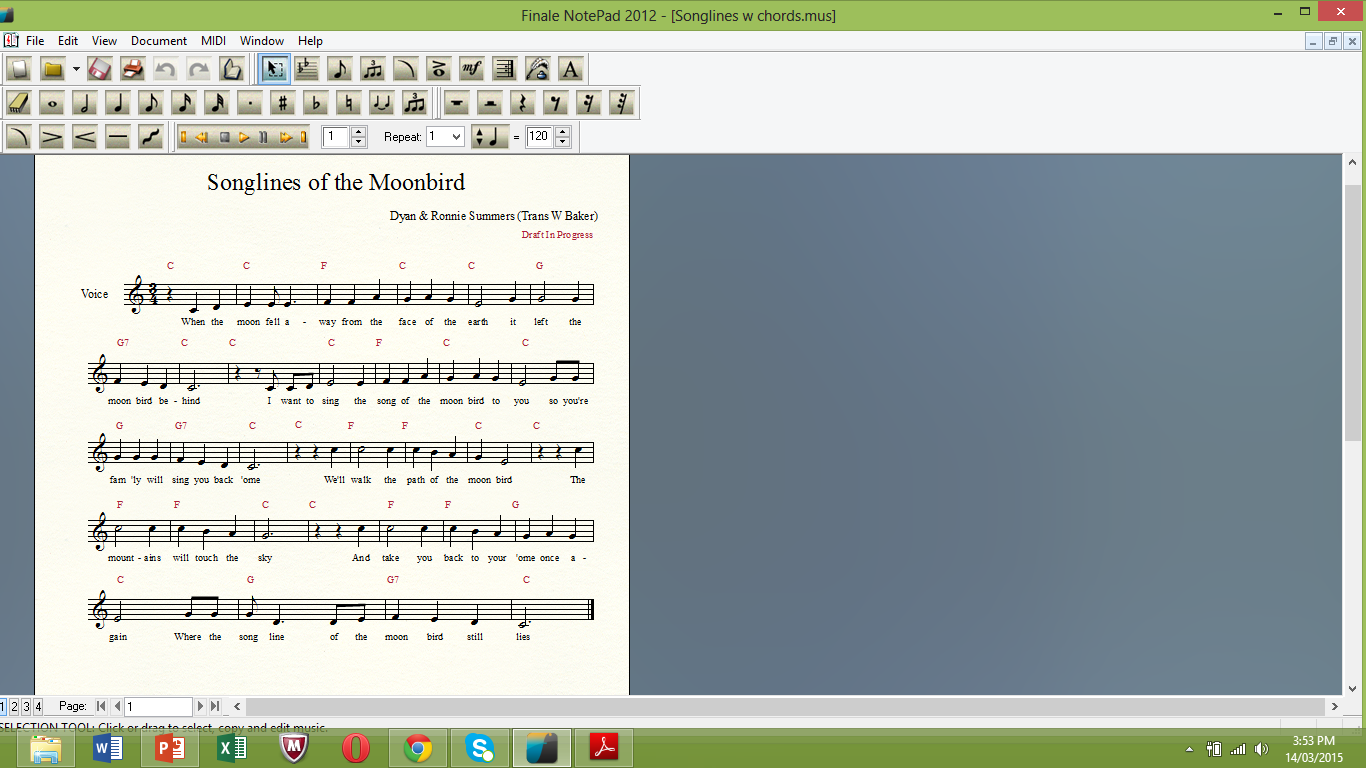 VERSE 2Your ancestors they will wait for youYour family will be by your sideTo take you back to your ‘ome once againWhere the songline of the Moonbird still liesCHORUSVERSE 3Through the flight of the Moonbird we’ll take you back ‘omeBack ‘ome to where you belongWhere the moon fell away from the face of the earthAnd it left the Moonbird behindCHORUS X 2 AND SHORT CODA